ScenárMeranie nelinearít Červený a červenou farbou označný text môže byť vodítkom pri snímaní videa:Pomôcky: 	spektrálny analyzátor 		signálový generátor 		meraný zosilňovač (DUT)		napájací zdroj pre DUT		prepojovacie káble, redukcie a príslušenstvoBloková schéma: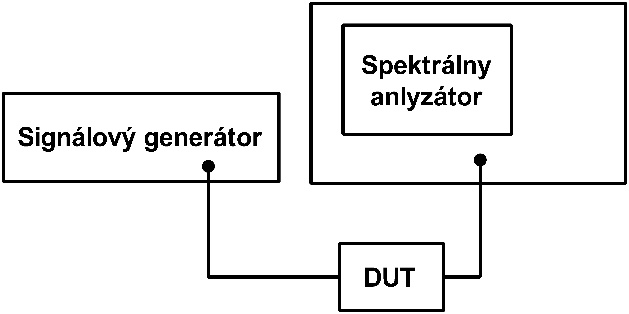 Z pomôcok zostavíme systém podľa blokovej schémy. Na vstupe DUT je zapojený signálový generátor schopný generovať 2 harmonické signály s nastaviteľným výkonom. Signál na výstupe DUT sledujeme pomocou spektrálneho analyzátora.Pri tomto meraní zisťujeme dva základné parametre zosilňovača vyjadrujúce jeho linearitu, ktorými sú 1 dB kompresný bod a bod zadržania 3. rádu.Postup merania:1 dB kompresný bod- 1 kamera sníma signálový generátor, 2. kamera spektr.analyzátor (statické kamery)Na signálovom generátore nastavíme generovanie harmonického signálu frekvencie, pri ktorej chceme merať parametre DUT. Volíme frekvenciu v pásme zosilňovača, v našom prípade 1 GHz. Merať začíname pri nízkom výkone generátora Pin, napr. -60 dBm.Spektrálnym analyzátorom odčítavame pomocou kurzora výkon signálu na výstupe zosilňovača Pout na frekvencii, ktorá je nastavená na generátore. Vypočítame zisk DUTG = Pout – Pin + L  - záber na ukážku výpočtu(?) – na papieri alebo na monitore PCKde L sú súhrnné straty prepojovacích káblov a konektorov.Rovnaký postup opakujeme  viackrát, pričom po krokoch zvyšujeme výkon signálu dodávaného do meraného zosilňovača z generátora. Hodnoty zaznamenávame do tabuľky a zobrazujeme do grafu.//obr. z matlabu – záber na ukážku tabuľky a grafuPri určitom vstupnom výkone poklesne zisk DUT o 1 dB. Tento bod nazývame 1 dB kompresný bod P1dB. Jeho súradnice sú vstupný výkon IP1dB a výstupný výkon OP1dB. P1dB [IP1dB, OP1dB]//obr. z matlabu- záber na ukážku obr.Bod zadržania 3. ráduNa signálovom generátore nastavíme generovanie 2 harmonických signálov blízkej frekvencie. Volíme frekvencie blízko stredu pásma zosilňovača, v našom prípade 1  a 1,01 GHz. Merať začíname pri nízkom výkone generátora Pin, napr. -60 dBm pre oba signály.Spektrálnym analyzátorom odčítavame výkon signálu na výstupe zosilňovača pri jednej zo vstupných frekvencií, rovnako aj výkon 3. intermodulačnej zložky na frekvencii 0,99 GHz. Výkony zapisujeme do tabuľky.   – záber na ukážku tabuľky (?)Graficky zobrazíme závislosti výstupného výkonu základnej a 3. IM zložky od vstupného výkonu DUT. Ich lineárne časti predĺžime priamkami. Priesečník týchto priamok sa nazýva bod zadržania 3. rádu. Má súradnice vstupného výkonu IIP3 a výstupného výkonu OIP3. IP3 [IIP3, OIP3]//obr. z matlabu – záber na ukážku zhotovovania grafu (?)KoniecZdroje:[1] Isaakov, V. Microwave Circuits for 24 GHz Automotive Radar in Silicon-based Technologies. Springer-Verlag Berlin, 2010. ISBN 978-3-642-13597-2